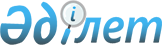 Үржар аудандық мәслихатының "Үржар ауданы бойынша пайдаланылмайтын ауыл шаруашылығы мақсатындағы жерлерге жер салығының базалық мөлшерлемелерін арттыру туралы" 2020 жылғы 14 қазандағы № 55-713/VI шешімінің күші жойылды деп тану туралы
					
			Күшін жойған
			
			
		
					Шығыс Қазақстан облысы Үржар аудандық мәслихатының 2022 жылғы 22 маусымдағы № 16-267/VII шешімі. Қазақстан Республикасының Әділет министрлігінде 2022 жылғы 27 маусымда № 28607 болып тіркелді
      Қазақстан Республикасының "Қазақстан Республикасындағы жергілікті мемлекеттік басқару және өзін-өзі басқару туралы" Заңының 7 бабы 5 тармағына және "Құқықтық актілер туралы" Заңының 27 бабына сәйкес, Үржар аудандық мәслихаты ШЕШТІ:
      1. Үржар аудандық мәслихатының "Үржар ауданы бойынша пайдаланылмайтын ауыл шаруашылығы мақсатындағы жерлерге жер салығының базалық мөлшерлемелерін арттыру туралы" 2020 жылғы 14 қазандағы № 55-713/VI шешімінің (Нормативтік құқықтық актілердің мемлекеттік тіркеу тізілімінде № 7703 болып тіркелді) күші жойылды деп танылсын.
      2. Осы шешім оның алғашқы ресми жарияланған күнінен кейін күнтізбелік он күн өткен соң қолданысқа енгізіледі.
					© 2012. Қазақстан Республикасы Әділет министрлігінің «Қазақстан Республикасының Заңнама және құқықтық ақпарат институты» ШЖҚ РМК
				
      Үржар аудандық  мәслихатының хатшысы 

К. Карашев
